Министерство образования Московской области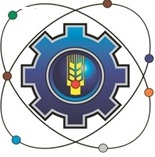 Государственное бюджетное профессиональное образовательное учреждение Московской области «Щелковский колледж»(ГБПОУ МО «Щелковский колледж»)РАБОЧАЯ ПРОГРАММАУЧЕБНОЙ ПРАКТИКИ ПМ.05 – УП.05 основной профессиональной образовательной программы среднего профессионального образованияпо профессии  «Антенщик-мачтовик» по специальности11.02.08 Средства связи с подвижными объектамипо программе базовой подготовки2017 г.Организация-разработчик:Государственное бюджетное профессиональное образовательное учреждение Московской области «Щелковский колледж»(ГБПОУ МО «Щелковский колледж»)Разработчики: Летуновкий А.А. - преподаватель, Яковлев В.Я. – мастер производственного обучения, Бойко – преподаватель спец. дисциплин, Королева Л.Н.  – мастер производственного обученияРецензент:   Поваляев Д.А - ___________________________________________________________________________СОДЕРЖАНИЕ 1. ПАСПОРТ РАБОЧЕЙ ПРОГРАММЫ УЧЕБНОЙ ПРАКТИКИРабочая программа учебной практики разработана на основе:1) Федерального государственного образовательного стандарта (далее ФГОС) по  специальности среднего профессионального образования (далее СПО) 11.02.08 Средства связи с подвижными объектами по программе базовой  подготовки.  2) Положения о практике обучающихся, осваивающих основные профессиональные образовательные программы среднего профессионального образования, утвержденного приказом Министерством образования и науки РФ от 18 апреля 2013 г. № 291.  3) Профессионального стандарта «Антенщик-мачтовик»  Регистрационный номер 207, утвержденный приказом Министерства труда и социальной защиты Российской Федерации от 10 октября 2014 г. №687н.В ходе учебной практики обучающимися приобретается  практический опыт «Монтаж и эксплуатация антенно-мачтовых сооружений (АМС) и антенно-фидерных систем (АФС)» и осваиваются виды профессиональной деятельности и профессиональные компетенции, которые сформулированы на основе   Трудовых функций и Трудовых действий, описанных в Профессиональном  стандарте «Антенщик - мачтовик». Область применения  рабочей программыРабочая программа учебной практики является частью основной профессиональной образовательной программы подготовки специалистов среднего звена в соответствии с ФГОС СПО по специальности 11.02.08 Средства связи с подвижными объектами и по профессии 10060 «Антенщик – мачтовик», рекомендуемой к освоению в рамках подготовки специалистов среднего звена. Рабочая программа  учебной практики может быть использована для углубленной профессиональной подготовки специалистов, в дополнительном профессиональном образовании, для повышения квалификации, для курсовой подготовки  по профессии  «Антенщик – мачтовик».1.2 Место проведения учебной практики в структуре основной профессиональной образовательной программы:Учебная практика УП.05 является составной частью профессионального модуля ПМ.05: Выполнение работ по одной или нескольким профессиям рабочих, должностям, служащихЦели и задачи учебной практикиФормирование у обучающихся первоначальных практических профессиональных знаний и умений в рамках модулей ПООП  СПО по основным видам профессиональной деятельности, обучение трудовым приемам, операциям и способам выполнения трудовых процессов, характерных для специальности  11.02.08 Средства связи с подвижными объектами и для  профессии  «Антенщик – мачтовик»1.4. Общий объем времени, предусмотренный для учебной практики -  288 часов (8 недель)1.5 Форма промежуточной аттестации:Формой промежуточной аттестации учебной практики является – квалификационный экзамен.2. РЕЗУЛЬТАТЫ ОСВОЕНИЯ РАБОЧЕЙ ПРОГРАММЫ УЧЕБНОЙ ПРАКТИКИ2.1  Требования к результатам освоения учебной практики:В результате прохождения учебной практики обучающийся должен освоить следующие общие компетенции (ОК) и профессиональные компетенции (ПК):В результате прохождения учебной практики по каждому из видов профессиональной деятельности обучающийся должен уметь:СТРУКТУРА И СОДЕРЖАНИЕ УЧЕБНОЙ практики3.1. Объем времени и сроки проведения рабочей программы учебной практики3.2. Содержание  учебной практики 4. УСЛОВИЯ РЕАЛИЗАЦИИ РАБОЧЕЙ ПРОГРАММЫ УЧЕБНОЙ ПРАКТИКИ
4.1.  Требования к минимальному материально-техническому обеспечению	Реализация программы дисциплины требует наличия учебной лаборатории «Компьютерное моделирование».Оборудование лаборатории и рабочих мест лаборатории:посадочные места по количеству обучающихся;рабочее место преподавателя. Технические средства обучения: современные персональные компьютеры, объединенные в локальную сеть (по количеству обучающихся);программное  обеспечение: операционная  система Microsoft Windows 7, полный  пакет  Microsoft Office, графические редакторы и программа получения снимков экрана, антивирусная  программа;мультимедийный комплект;3.2. Информационное обеспечение обученияПеречень рекомендуемых учебных изданий, Интернет-ресурсов, дополнительной литературыОсновные источники: 1. Сотовые сети радиосвязи  с подвижными объектами, Э.А. Сукачёв, Москва 2013 г.2. Цифровые сотовые системы связи, А.Н. Берлин, Москва, 20073. ЦИФРОВАЯ СВЯЗЬ. Теоретические основы и практическое применение, БЕРНАРД СКЛЯР, Москва · Санкт-Петербург · Киев 20074. Основы сотовой связи стандарта GSM, В.И. Попов, Москва, 2005Дополнительные источники:1. Теоретические основы радиосистем, А.С. Котоусов, «Радио и связь» Москва 20022. Antenna Theory and Design, Warren L. Stutzman, ohn Wiley & Sons, Inc3. ОСНОВЫ  ТЕОРИИ  АНТЕНН, А.П. ПУДОВКИН, Ю.Н. ПАНАСЮК, А.А. ИВАНКОВ, Тамбов  2011 , Издательство ГОУ ВПО ТГТУИнтернет-ресурсы:1.Электронный ресурс: www.intuit.ru/studies/courses/643/499/info2. Электронный ресурс: forum.dom-rom.ru3. Электронный ресурс: celnet.ru4. Электронный ресурс: Российское образование. Федеральный портал. Форма доступа: http:// www.edu.ru/fasi.5. MS Office 2007 Электронный видео учебник. Форма доступа: http:// gigasize.ru.4.3 Общие требования к организации образовательного процессаУчебная практика  проводится мастерами производственного обучения или преподавателями профессионального цикла _____ (указать характер проведения учебной практики: рассредоточено или концентрированно)4.4 Кадровое обеспечение образовательного процессаМастера производственного обучения или преподаватели профессионального цикла, осуществляющие  руководство учебной  практикой обучающихся,  должны иметь квалификационный разряд (уровень квалификации) по профессии (специальности) на 1-2 разряда выше, чем предусматривает ФГОС, высшее или среднее профессиональное образование по профилю профессии (специальности), должны проходить обязательную стажировку в профильных организациях не реже  1-го раза в 3 года.5. КОНТРОЛЬ И ОЦЕНКА РЕЗУЛЬТАТОВ ОСВОЕНИЯ ПРОГРАММЫ УЧЕБНОЙ ПРАКТИКИКонтроль и оценка результатов освоения учебной практики осуществляется руководителем практики в процессе проведения учебных занятий, самостоятельного выполнения обучающимися заданий, выполнения практических проверочных работ. В результате освоения  учебной практики в рамках профессиональных модулей обучающиеся проходят промежуточную аттестацию в форме зачета.6. КРИТЕРИИ ОЦЕНИВАНИЯСОГЛАСОВАНОРуководитель предприятияРаботодателя(Должность руководителя)_______________Ф.И.О.«___»______________20__г.УТВЕРЖДАЮ                         Зам.директора по УР               ________________Ф.В.Бубич                      «____»____________ 20_____ г.РАССМОТРЕНАпредметной (цикловой)комиссиейпротокол №1Председатель ПЦК_____________ Н.А.Урусова1. ПАСПОРТ Рабочей ПРОГРАММЫ учебной практикистр.2. РЕЗУЛЬТАТЫ ОСВОЕНИЯ РАБОЧЕЙ ПРОГРАММЫ УЧЕБНОЙ ПРАКТИКИ3. СТРУКТУРА и содержание учебной практики4 условия реализации  ПРОГРАММЫ учебной практики5. Контроль и оценка результатов освоения учебной практики6. КРИТЕРИИ ОЦЕНИВАНИЯКодНаименование общих компетенцийОК 1Понимать сущность и социальную значимость своей будущей профессии, проявлять к ней устойчивый интерес.ОК 2Организовывать собственную деятельность, определять методы и способы выполнения профессиональных задач, оценивать их эффективность и качество.ОК 3Решать проблемы, оценивать риски и принимать решения в нестандартных ситуациях.ОК 4Осуществлять поиск, анализ и оценку информации, необходимой для постановки и решения профессиональных задач, профессионального и личностного развития.ОК 5.Использовать информационно-коммуникационные технологии для совершенствования профессиональной деятельности.ОК 6.Работать в коллективе и команде, обеспечивать ее сплочение, эффективно общаться с коллегами, руководством, потребителями.ОК 7.Ставить цели, мотивировать деятельность подчиненных, организовывать и контролировать их работу с принятием на себя ответственности за результат выполнения заданий.ОК 8.Самостоятельно определять задачи профессионального и личностного развития, заниматься самообразованием, осознанно планировать повышение квалификации.ОК 9.Быть готовым к смене технологий в профессиональной деятельности.КодНаименование видов профессиональной деятельности и профессиональных компетенций ( трудовых функций, трудовых действий по ПС)ВПД Профилактические осмотры АМС и АФС ремонтно-профилактическая работа по их обслуживаниюПК 7.1.Регулировка тягПК 7.2.Подъем и опускание полотен антенн с помощью лебедок ПК 7.3.Обустройство клампов фидерных опор ПК 7.4.Установка оснований и анкеров мачтПК 7.5.Вязка изоляторов в цепочкиПК.7.6Крепление изоляторов к траверсамПК.7.7Прокладка фидеровПК.7.8Скрутка и пайка проводов полотен антенн и фидерных линийПК 7.9Разделка кабеля под наконечникПК 7.10Коммутация антенн и фидерных линийПК 7.11Прозванивание кабеляПК 7.12Скрутка и пайка проводов полотен антенн и фидерных линийПК 7.13Разделка кабеля под наконечникПК 7.14Замена сгоревших ламп сигнального освещенияПК 7.15Проверка натяжения симметричных фидерных линийПК 7.16Проверка оттяжек мачтПК 7.17Проверка полотен антеннПК 7.18Проверка целостности проводов и их крепленийПК 7.19Проверка изоляторов антенн, фидеровПК 7.20Проверка состояния контактных антенных переключателейПК 7.21Проверка сварных швовПК 7.22Проверка состояния болтовых соединений АМС, стяжных муфт и втулок оттяжек мачтПК 7.23Смазка вантовых оттяжек мачт	ПК 7.24Окраска АМСПКТребования к знаниям, умениям, практическому опыту 7.01Регулировка тягИметь практический опыт:Управление талрепамиФиксация талреповУметь: Пользоваться тензометрическим оборудованиеЗнать: Правила работы с тензометром 7.02Подъем и опускание полотен антенн с помощью лебедокИметь практический опыт:Подъем полотна антенныКрепление антенны к несущим конструкциямУмения:Работать на подъемно-транспортных механизмахЗнания:Правила устройства и безопасной эксплуатации подъемных устройств с капроновыми и стальными канатами 7.03Обустройство клампов фидерных опорИметь практический опыт:Подъем клампов на опорыКрепление клампов к поперечным пластинам фидерных мостовУмения:Пользоваться слесарным инструментомВыполнять верхолазные работыЗнания:Правила крепления фидеров7.04Установка оснований и анкеров мачтИметь практический опыт:Подготовка основания мачтыУстановка и выверка основания мачтыСборка и погружение анкера в грунтРазворот анкера и тестовое испытаниеМонтаж креплений для соединения анкера с нагрузкойУмения:Пользоваться домкратамиМонтировать крепления анкеровПроверять вертикальность основанияЗнания:Назначение и устройство анкераМетодики испытания анкеров7.05Вязка изоляторов в цепочкиИметь практический опыт:Распускание троса на прядиЗаправка двух половинок троса в отверстие изолятора с противоположных сторонЗаделка прядей в трос и фиксирование заплетенияИспытание цепочек изоляторов под нагрузкойУмения:Расплетать и заплетать стальные тросыФиксировать заплетения жимкамиЗнать:Приемы разделки и заплетения кабелей7.06Крепление изоляторов к траверсамИметь практический опыт:Установка коушей распусканием троса на пряди, разделением его на две половинкиЗаведение половинок с двух сторон коушей, огибание их и заплетение в основной трос, фиксация жимкамиУметь:Расплетать и заплетать стальные тросыФиксировать заплетенияЗнать:Приемы разделки и заплетения кабелей7.07Прокладка фидеровИметь практический опыт:Направление фидера при подъемеФиксация фидеров на фидерных мостахУмения:Выполнять верхолазные работыРаботать слесарным инструментомЗнания:Минимальные радиусы изгиба фидеровПрочностные характеристики фидеров7.08Прозванивание кабеляИметь практический опыт:Присоединение к концам кабеля источника питания либо измерительного прибора на противоположном концеФиксация наличия или отсутствия напряжения при отключении-подключении источникаУмения:Пользоваться измерительным приборомЗнания:Основы электротехникиСхемы прозванивания7.09Скрутка и пайка проводов полотен антенн и фидерных линийИметь практический опыт:Снятие изоляции и зачистка проводовСимметричная скрутка концов и пропайка соединенияУдаление остатков припояУмения:Работать с монтажным инструментомЗнания:Приемы скрутки и пайки проводов7.10Разделка кабеля под наконечникИметь практический опыт:Обрезка конца кабеляСнятие оболочки кабеля на необходимой длинеОтгибание проволочной оболочки и фольгиСнятие внутренней оболочки и накручивание наконечникаУметь:Работать с монтажным инструментомЗнать:Минимальные радиусы изгиба фидеровПрочностные характеристики фидеров7.11Скрутка и пайка проводов полотен антенн и фидерных линийИметь практический опыт:Снятие изоляции и зачистка проводовСимметричная скрутка концов и пропайка соединенияУдаление остатков припояУметь:Работать с монтажным инструментом и паяльникомЗнания:Приемы скрутки и пайки проводов7.12Разделка кабеля под наконечникИметь практический опыт:Обрезка конца кабеляСнятие оболочки кабеля на необходимой длинеОтгибание проволочной оболочки и фольгиСнятие внутренней оболочки и накручивание наконечникаУметь:Работать с монтажным инструментомЗнать:Строение коаксиальных кабелей и параметры СВЧ-разъемовПриемы заделки кабелей7.13Коммутация антенн и фидерных линийИметь практический опыт:Присоединение наконечников кабелей к соответствующим разъемам антеннПроверка целостности фидеровМонтаж заземления фидеровУметь:Работать с монтажным инструментомЗнать:Правила сопряжения фидеров и наконечников7.14Замена сгоревших ламп сигнального освещенияИметь практический опыт:Проверка исправности ламп подачей рабочего напряженияСнятие заградительных сеток и линз, замена лампы, обратная сборкаПроверка влагозащищенности ответвительных коробокУметь:Пользоваться электроизмерительными приборамиЗнать:Устройство сигнальных фонарей7.15Проверка натяжения симметричных фидерных линийИметь практический опыт:Установка инструмента на фидерную линиюИзмерение натяжения симметричной фидерной линииУметь:Пользоваться динамометрическим инструментомЗнать:Нормы усилий натяжения фидеров7.16Проверка оттяжек мачтИметь практический опыт:Проверка окраски оттяжекПроверка смазки трущихся и резьбовых частей, узлов соединения оттяжек с мачтой и анкеромНанесение смазки на трущиеся части и механизмы в случае необходимостиПроверка состояния заливки канатаПроверка монтажных натяженийУметь:Выявлять дефекты канатов и механических деталейПользоваться натяжными приспособлениями и накладными динамометрамиЗнать:Нормы браковки стальных канатов, типы смазок7.17Проверка полотен антеннИметь практический опыт:Внешний осмотр антеннПроверка герметичности трактовПроверка работоспособности дегидраторов, их системы осушки и разводки воздуховодовИзмерение коэффициента стоячей волны (КСВ)Проверка креплений антеннОбновление окраски антенн в поврежденных местахПроверка поляризационной развязкиОчистка от снега в зимнее времяУметь:Измерять внешние и внутренние параметры антеннРаботать с измерительными приборамиВыполнять верхолазные работыЗнать:Элементарные сведения из теории антеннКонструкция и параметры антенн7.18Проверка целостности проводов и их крепленийИметь практический опыт:Визуальный осмотр проводов и их крепленийКоммутация проводов на распределительных коробкахПрозванивание соединенийУметь:Работать со слесарными инструментамиВыполнять верхолазные работыЗнать:Элементарные сведения об электрическом токе, проводниках и изоляторах7.19Проверка изоляторов антенн, фидеровИметь практический опыт:Внешний осмотр изоляторовПромывка и чистка изоляторовИспытание изоляторов натяжениемУметь:Работать с динамометромЗнать:Элементарные сведения об электрическом токе, проводниках и изоляторах7.20Проверка состояния контактных антенных переключателейИметь практический опыт:Внешний осмотр контактных антенных переключателейОтключение передатчика, чистка, замена при необходимости, включение передатчикаУмения:Подключать и отключать фидерыЗнать:Элементарные сведения о токах высокой частоты, излучении и приеме электромагнитной энергииТипы обслуживаемых антенн и их характерные особенности7.21Проверка сварных швовИметь практический опыт:Внешний осмотр сварных соединений конструкцийПри необходимости контроль целостности швов ультразвуковым дефектоскопомУметь:Визуально определять внешние дефекты швовПользоваться дефектоскопом для определения внутренних дефектов швовЗнания:Требования к параметрам сварных швов7.22Проверка состояния болтовых соединений АМС, стяжных муфт и втулок оттяжек мачтИметь практический опыт:Проверка окраски, смазки трущихся и резьбовых частейПроверка узлов соединения оттяжек с мачтой и анкеромПроверка состояния заливки канатаПроверка монтажных натяженийУметь:Пользоваться динамометрическим инструментомЗнать:Нормы напряжений7.23Смазка вантовых оттяжек мачтИметь практический опыт:Продвижение вдоль оттяжки на спусковом устройствеПромазка тросаУметь:Выполнять верхолазные работыЗнать:Типы смазочных материаловПараметры оттяжек7.24Окраска АМСИметь практический опыт:Очистка элементов конструкции АМС от краски и коррозииПодготовка и нанесение грунтаПодготовка и нанесение краскиУметь:Производить очистку АМСНаносить грунтовку и краскуЗнать:Типы применяемых грунтовок и красокСпособы разбавления красокКоды формируемых компетенцийНаименования профессионального модуля, учебной практикиОбъем времени, отводимый на учебную практикучас (недель)Сроки проведенияУчебной практикикурс (семестр)ПМ.05  УП.05 Учебная практикаПК7.1.-7.25ОК1-9Раздел 1Профилактические осмотры АМС и АФС ремонтно-профилактическая работа по их обслуживанию723 семестрПК7.1.-7.25ОК1-9Раздел 2 Монтаж АМС и АФС, их проверка, регулировка и текущий ремонт723 семестрПК7.1.-7.25ОК 1-9Раздел  3Обеспечение работоспособности аппаратуры и приборов724семестрПК 7.1.-7.25ОК1-9Раздел 4Проверка, регулировка и текущий ремонт АМС сложной конструкции724 семестрИтогоИтого288Наименование тем учебной практикиНаименование тем учебной практикиВиды работКоличество часов по темамРаздел 1Профилактические осмотры АМС и АФС ремонтно-профилактическая работа по их обслуживанию                                        Раздел 1Профилактические осмотры АМС и АФС ремонтно-профилактическая работа по их обслуживанию                                        Регулировка тягУправление талрепамиФиксация талреповПользоваться тензометрическим оборудование Подъем и опускание полотен антенн с помощью лебедокПодъем полотна антенныКрепление антенны к несущим конструкциямРаботать на подъемно-транспортных механизмахОбустройство клампов фидерных опорПодъем клампов на опорыКрепление клампов к поперечным пластинам фидерных мостовПользоваться слесарным инструментомВыполнять верхолазные работы72Раздел  2Монтаж АМС и АФС, их проверка, регулировка и текущий ремонтУстановка оснований и анкеров мачтПодготовка основания мачтыУстановка и выверка основания мачтыСборка и погружение анкера в грунтРазворот анкера и тестовое испытаниеМонтаж креплений для соединения анкера с нагрузкойПодготовка основания мачтыУстановка и выверка основания мачтыСборка и погружение анкера в грунтРазворот анкера и тестовое испытаниеМонтаж креплений для соединения анкера с нагрузкойВязка изоляторов в цепочкиРаспускание троса на прядиЗаправка двух половинок троса в отверстие изолятора с противоположных сторонЗаделка прядей в трос и фиксирование заплетенияИспытание цепочек изоляторов под нагрузкойРасплетание и заплетать стальные тросыФиксирование заплетения жимкамиУстановка оснований и анкеров мачтПодготовка основания мачтыУстановка и выверка основания мачтыСборка и погружение анкера в грунтРазворот анкера и тестовое испытаниеМонтаж креплений для соединения анкера с нагрузкойПодготовка основания мачтыУстановка и выверка основания мачтыСборка и погружение анкера в грунтРазворот анкера и тестовое испытаниеМонтаж креплений для соединения анкера с нагрузкойВязка изоляторов в цепочкиРаспускание троса на прядиЗаправка двух половинок троса в отверстие изолятора с противоположных сторонЗаделка прядей в трос и фиксирование заплетенияИспытание цепочек изоляторов под нагрузкойРасплетание и заплетать стальные тросыФиксирование заплетения жимками72Раздел  3Обеспечение работоспособности аппаратуры и приборовКрепление изоляторов к траверсамУстановка коушей распусканием троса на пряди, разделением его на две половинкиЗаведение половинок с двух сторон коушей, огибание их и заплетение в основной трос, фиксация жимкамиРасплетать и заплетать стальные тросыФиксировать заплетенияВыполнять верхолазные работыРаботать слесарным инструментомПрозванивание кабеляПрисоединение к концам кабеля источника питания либо измерительного прибора на противоположном концеФиксация наличия или отсутствия напряжения при отключении-подключении источникаПользоваться измерительным приборомСкрутка и пайка проводов полотен антенн и фидерных линийСнятие изоляции и зачистка проводовСимметричная скрутка концов и пропайка соединенияУдаление остатков припояРабота с монтажным инструментомКрепление изоляторов к траверсамУстановка коушей распусканием троса на пряди, разделением его на две половинкиЗаведение половинок с двух сторон коушей, огибание их и заплетение в основной трос, фиксация жимкамиРасплетать и заплетать стальные тросыФиксировать заплетенияВыполнять верхолазные работыРаботать слесарным инструментомПрозванивание кабеляПрисоединение к концам кабеля источника питания либо измерительного прибора на противоположном концеФиксация наличия или отсутствия напряжения при отключении-подключении источникаПользоваться измерительным приборомСкрутка и пайка проводов полотен антенн и фидерных линийСнятие изоляции и зачистка проводовСимметричная скрутка концов и пропайка соединенияУдаление остатков припояРабота с монтажным инструментом72Раздел 4Проверка, регулировка и текущий ремонт АМС сложной конструкцииКоммутация антенн и фидерных линийПрисоединение наконечников кабелей к соответствующим разъемам антеннПроверка целостности фидеровМонтаж заземления фидеровРабота с монтажным инструментомЗамена сгоревших ламп сигнального освещенияПроверка исправности ламп подачей рабочего напряженияСнятие заградительных сеток и линз, замена лампы, обратная сборкаПроверка влагозащищенности ответвительных коробокПользоваться электроизмерительными приборамиПроверка натяжения симметричных фидерных линийУстановка инструмента на фидерную линиюИзмерение натяжения симметричной фидерной линииПользоваться динамометрическим инструментомПроверка оттяжек мачтПроверка окраски оттяжекПроверка смазки трущихся и резьбовых частей, узлов соединения оттяжек с мачтой и анкеромНанесение смазки на трущиеся части и механизмы в случае необходимостиПроверка состояния заливки канатаПроверка монтажных натяженийВыявлять дефекты канатов и механических деталейПользоваться натяжными приспособлениями и накладными динамометрамиПроверка полотен антеннВнешний осмотр антеннПроверка герметичности трактовПроверка работоспособности дегидраторов, их системы осушки и разводки воздуховодовИзмерение коэффициента стоячей волны (КСВ)Проверка креплений антеннОбновление окраски антенн в поврежденных местахПроверка поляризационной развязкиОчистка от снега в зимнее времяИзмерять внешние и внутренние параметры антеннРаботать с измерительными приборамиВыполнять верхолазные работыПроверка изоляторов антенн, фидеровВнешний осмотр изоляторовПромывка и чистка изоляторовИспытание изоляторов натяжениемРабота с динамометромПроверка состояния контактных антенных переключателейВнешний осмотр контактных антенных переключателейОтключение передатчика, чистка, замена при необходимости, включение передатчикаПодключать и отключать фидерыПроверка сварных швовВнешний осмотр сварных соединений конструкцийПри необходимости контроль целостности швов ультразвуковым дефектоскопомВизуально определять внешние дефекты швовПользоваться дефектоскопом для определения внутренних дефектов швовПроверка состояния болтовых соединений АМС, стяжных муфт и втулок оттяжек мачтПроверка окраски, смазки трущихся и резьбовых частейПроверка узлов соединения оттяжек с мачтой и анкеромПроверка состояния заливки канатаПользоваться динамометрическим инструментомПроверка монтажных натяженийОкраска АМСОчистка элементов конструкции АМС от краски и коррозииПодготовка и нанесение грунтаПодготовка и нанесение краскиПроизводить очистку АМСНаносить грунтовку и краскуКоммутация антенн и фидерных линийПрисоединение наконечников кабелей к соответствующим разъемам антеннПроверка целостности фидеровМонтаж заземления фидеровРабота с монтажным инструментомЗамена сгоревших ламп сигнального освещенияПроверка исправности ламп подачей рабочего напряженияСнятие заградительных сеток и линз, замена лампы, обратная сборкаПроверка влагозащищенности ответвительных коробокПользоваться электроизмерительными приборамиПроверка натяжения симметричных фидерных линийУстановка инструмента на фидерную линиюИзмерение натяжения симметричной фидерной линииПользоваться динамометрическим инструментомПроверка оттяжек мачтПроверка окраски оттяжекПроверка смазки трущихся и резьбовых частей, узлов соединения оттяжек с мачтой и анкеромНанесение смазки на трущиеся части и механизмы в случае необходимостиПроверка состояния заливки канатаПроверка монтажных натяженийВыявлять дефекты канатов и механических деталейПользоваться натяжными приспособлениями и накладными динамометрамиПроверка полотен антеннВнешний осмотр антеннПроверка герметичности трактовПроверка работоспособности дегидраторов, их системы осушки и разводки воздуховодовИзмерение коэффициента стоячей волны (КСВ)Проверка креплений антеннОбновление окраски антенн в поврежденных местахПроверка поляризационной развязкиОчистка от снега в зимнее времяИзмерять внешние и внутренние параметры антеннРаботать с измерительными приборамиВыполнять верхолазные работыПроверка изоляторов антенн, фидеровВнешний осмотр изоляторовПромывка и чистка изоляторовИспытание изоляторов натяжениемРабота с динамометромПроверка состояния контактных антенных переключателейВнешний осмотр контактных антенных переключателейОтключение передатчика, чистка, замена при необходимости, включение передатчикаПодключать и отключать фидерыПроверка сварных швовВнешний осмотр сварных соединений конструкцийПри необходимости контроль целостности швов ультразвуковым дефектоскопомВизуально определять внешние дефекты швовПользоваться дефектоскопом для определения внутренних дефектов швовПроверка состояния болтовых соединений АМС, стяжных муфт и втулок оттяжек мачтПроверка окраски, смазки трущихся и резьбовых частейПроверка узлов соединения оттяжек с мачтой и анкеромПроверка состояния заливки канатаПользоваться динамометрическим инструментомПроверка монтажных натяженийОкраска АМСОчистка элементов конструкции АМС от краски и коррозииПодготовка и нанесение грунтаПодготовка и нанесение краскиПроизводить очистку АМСНаносить грунтовку и краску72Результаты обучения (освоенные умения в рамках ВПД)Основные показатели оценки результатаРегулировка тягВыполнение основного и индивидуального задания, из которых просматривается мера обоснованности и эффективности решения сложных вопросовПрименение рациональных приемов и методов решения практических задач, проявление творческой самостоятельности;Дисциплина и выполнение в срок всего предусмотренного практикой объема заданий практики.Развернутый календарный план прохождения практикиДневник практики, отчет о выполнении общего задания  Дневник практики, отчет о выполнении индивидуального заданияОтчет по практике Отзыв (характеристика) с места прохождения практикиПодъем и опускание полотен антенн с помощью лебедок Выполнение основного и индивидуального задания, из которых просматривается мера обоснованности и эффективности решения сложных вопросовПрименение рациональных приемов и методов решения практических задач, проявление творческой самостоятельности;Дисциплина и выполнение в срок всего предусмотренного практикой объема заданий практики.Развернутый календарный план прохождения практикиДневник практики, отчет о выполнении общего задания  Дневник практики, отчет о выполнении индивидуального заданияОтчет по практике Отзыв (характеристика) с места прохождения практикиОбустройство клампов фидерных опор Выполнение основного и индивидуального задания, из которых просматривается мера обоснованности и эффективности решения сложных вопросовПрименение рациональных приемов и методов решения практических задач, проявление творческой самостоятельности;Дисциплина и выполнение в срок всего предусмотренного практикой объема заданий практики.Развернутый календарный план прохождения практикиДневник практики, отчет о выполнении общего задания  Дневник практики, отчет о выполнении индивидуального заданияОтчет по практике Отзыв (характеристика) с места прохождения практикиУстановка оснований и анкеров мачтВыполнение основного и индивидуального задания, из которых просматривается мера обоснованности и эффективности решения сложных вопросовПрименение рациональных приемов и методов решения практических задач, проявление творческой самостоятельности;Дисциплина и выполнение в срок всего предусмотренного практикой объема заданий практики.Развернутый календарный план прохождения практикиДневник практики, отчет о выполнении общего задания  Дневник практики, отчет о выполнении индивидуального заданияОтчет по практике Отзыв (характеристика) с места прохождения практикиВязка изоляторов в цепочкиВыполнение основного и индивидуального задания, из которых просматривается мера обоснованности и эффективности решения сложных вопросовПрименение рациональных приемов и методов решения практических задач, проявление творческой самостоятельности;Дисциплина и выполнение в срок всего предусмотренного практикой объема заданий практики.Развернутый календарный план прохождения практикиДневник практики, отчет о выполнении общего задания  Дневник практики, отчет о выполнении индивидуального заданияОтчет по практике Отзыв (характеристика) с места прохождения практикиКрепление изоляторов к траверсамВыполнение основного и индивидуального задания, из которых просматривается мера обоснованности и эффективности решения сложных вопросовПрименение рациональных приемов и методов решения практических задач, проявление творческой самостоятельности;Дисциплина и выполнение в срок всего предусмотренного практикой объема заданий практики.Развернутый календарный план прохождения практикиДневник практики, отчет о выполнении общего задания  Дневник практики, отчет о выполнении индивидуального заданияОтчет по практике Отзыв (характеристика) с места прохождения практикиПрокладка фидеровВыполнение основного и индивидуального задания, из которых просматривается мера обоснованности и эффективности решения сложных вопросовПрименение рациональных приемов и методов решения практических задач, проявление творческой самостоятельности;Дисциплина и выполнение в срок всего предусмотренного практикой объема заданий практики.Развернутый календарный план прохождения практикиДневник практики, отчет о выполнении общего задания  Дневник практики, отчет о выполнении индивидуального заданияОтчет по практике Отзыв (характеристика) с места прохождения практикиСкрутка и пайка проводов полотен антенн и фидерных линийВыполнение основного и индивидуального задания, из которых просматривается мера обоснованности и эффективности решения сложных вопросовПрименение рациональных приемов и методов решения практических задач, проявление творческой самостоятельности;Дисциплина и выполнение в срок всего предусмотренного практикой объема заданий практики.Развернутый календарный план прохождения практикиДневник практики, отчет о выполнении общего задания  Дневник практики, отчет о выполнении индивидуального заданияОтчет по практике Отзыв (характеристика) с места прохождения практикиРазделка кабеля под наконечникВыполнение основного и индивидуального задания, из которых просматривается мера обоснованности и эффективности решения сложных вопросовПрименение рациональных приемов и методов решения практических задач, проявление творческой самостоятельности;Дисциплина и выполнение в срок всего предусмотренного практикой объема заданий практики.Развернутый календарный план прохождения практикиДневник практики, отчет о выполнении общего задания  Дневник практики, отчет о выполнении индивидуального заданияОтчет по практике Отзыв (характеристика) с места прохождения практикиКоммутация антенн и фидерных линийВыполнение основного и индивидуального задания, из которых просматривается мера обоснованности и эффективности решения сложных вопросовПрименение рациональных приемов и методов решения практических задач, проявление творческой самостоятельности;Дисциплина и выполнение в срок всего предусмотренного практикой объема заданий практики.Развернутый календарный план прохождения практикиДневник практики, отчет о выполнении общего задания  Дневник практики, отчет о выполнении индивидуального заданияОтчет по практике Отзыв (характеристика) с места прохождения практикиПрозванивание кабеляВыполнение основного и индивидуального задания, из которых просматривается мера обоснованности и эффективности решения сложных вопросовПрименение рациональных приемов и методов решения практических задач, проявление творческой самостоятельности;Дисциплина и выполнение в срок всего предусмотренного практикой объема заданий практики.Развернутый календарный план прохождения практикиДневник практики, отчет о выполнении общего задания  Дневник практики, отчет о выполнении индивидуального заданияОтчет по практике Отзыв (характеристика) с места прохождения практикиСкрутка и пайка проводов полотен антенн и фидерных линийВыполнение основного и индивидуального задания, из которых просматривается мера обоснованности и эффективности решения сложных вопросовПрименение рациональных приемов и методов решения практических задач, проявление творческой самостоятельности;Дисциплина и выполнение в срок всего предусмотренного практикой объема заданий практики.Развернутый календарный план прохождения практикиДневник практики, отчет о выполнении общего задания  Дневник практики, отчет о выполнении индивидуального заданияОтчет по практике Отзыв (характеристика) с места прохождения практикиРазделка кабеля под наконечникВыполнение основного и индивидуального задания, из которых просматривается мера обоснованности и эффективности решения сложных вопросовПрименение рациональных приемов и методов решения практических задач, проявление творческой самостоятельности;Дисциплина и выполнение в срок всего предусмотренного практикой объема заданий практики.Развернутый календарный план прохождения практикиДневник практики, отчет о выполнении общего задания  Дневник практики, отчет о выполнении индивидуального заданияОтчет по практике Отзыв (характеристика) с места прохождения практикиЗамена сгоревших ламп сигнального освещенияВыполнение основного и индивидуального задания, из которых просматривается мера обоснованности и эффективности решения сложных вопросовПрименение рациональных приемов и методов решения практических задач, проявление творческой самостоятельности;Дисциплина и выполнение в срок всего предусмотренного практикой объема заданий практики.Развернутый календарный план прохождения практикиДневник практики, отчет о выполнении общего задания  Дневник практики, отчет о выполнении индивидуального заданияОтчет по практике Отзыв (характеристика) с места прохождения практикиПроверка натяжения симметричных фидерных линийПроверка оттяжек мачтПроверка полотен антеннПроверка целостности проводов и их крепленийПроверка изоляторов антенн, фидеровПроверка состояния контактных антенных переключателейПроверка сварных швовПроверка состояния болтовых соединений АМС, стяжных муфт и втулок оттяжек мачтСмазка вантовых оттяжек мачт	Окраска АМСРезультаты (освоенные профессиональные компетенции)Основные показатели оценки результатаБалльная оценка освоения компетенцийПК 1.1.0-5ПК 1.2.0-5ПК 1.3.0-5ПК 1.4.0-5ПК 1.5.0-5Результаты(освоенные общие компетенции)Основные показатели результатов подготовкиБалльная оценка освоения компетенцийОК 10-5ОК 20-5ОК 30-5ОК 40-5ОК 50-5ОК 60-5ОК 70-5ОК 80-5ОК 90-5Результаты (освоенные профессиональные компетенции)Основные показатели оценки результатаБалльная оценка освоения компетенцийПК 2.1.0-5ПК 2.2.0-5ПК 2.3.0-5Результаты(освоенные общие компетенции)Основные показатели результатов подготовкиБалльная оценка освоения компетенцийОК 4.0-5ОК 5.0-5ОК 9.0-5Результаты (освоенные профессиональные компетенции)Основные показатели оценки результатаБалльная оценка освоения компетенцийПК 3.1.0-5ПК 3.2.0-5ПК 3.3.0-5Результаты(освоенные общие компетенции)Основные показатели результатов подготовкиБалльная оценка освоения компетенцийОК 1.0-5ОК 2.0-5ОКЗ.0-5ОК 4.0-5ОК 5.0-5ОК 6.0-5ОК 7.0-5ОК.80-5ОК.90-5Процент результативностиКачественная оценка индивидуальных образовательных достиженийКачественная оценка индивидуальных образовательных достиженийПроцент результативностибалл (отметка)вербальный аналог80 ÷ 1005отлично60 ÷ 794хорошо50 ÷ 593удовлетворительноменее 502не удовлетворительно